第一届全国小学优秀传统文化教育特色学校考察暨教学观摩培训活动报 名 回 执 表  联系方式：025-86219001           报名微信: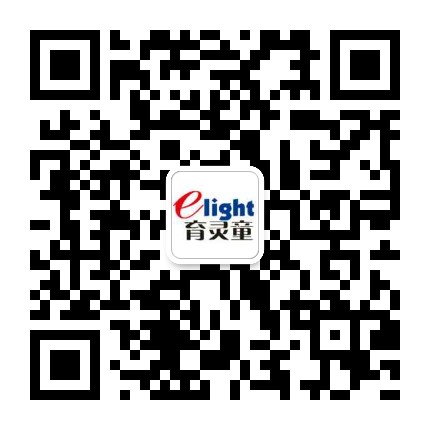   联 系 人：17327996515（黄老师）  18951809920（高老师）  报 名 QQ：542091804              邮    箱：542091804@qq.com学校名称      （开发票抬头）统一社会信用代码或纳税人识别号地    址联 系 人电话参会人员性别职务办公电话手机培训费用及付款方式培训费：980元/人（含培训费、资料费、证书费、文化行走组织费，食宿自理）培训费：980元/人（含培训费、资料费、证书费、文化行走组织费，食宿自理）培训费：980元/人（含培训费、资料费、证书费、文化行走组织费，食宿自理）培训费：980元/人（含培训费、资料费、证书费、文化行走组织费，食宿自理）培训费用及付款方式付款方式：□银行转账    □现场办理    付款方式：□银行转账    □现场办理    付款方式：□银行转账    □现场办理    付款方式：□银行转账    □现场办理    培训费用及付款方式选择银行转账方式付款的参会学校，请提前一周办理财务手续账    号：01090946300120105032867户    名：北京育灵童科技发展有限公司开 户 行：北京银行上地支行选择银行转账方式付款的参会学校，请提前一周办理财务手续账    号：01090946300120105032867户    名：北京育灵童科技发展有限公司开 户 行：北京银行上地支行选择银行转账方式付款的参会学校，请提前一周办理财务手续账    号：01090946300120105032867户    名：北京育灵童科技发展有限公司开 户 行：北京银行上地支行选择银行转账方式付款的参会学校，请提前一周办理财务手续账    号：01090946300120105032867户    名：北京育灵童科技发展有限公司开 户 行：北京银行上地支行宾馆预定□自订    □会务组代订（□标准双人间  □标准单人间）（如需会务组代订，请务必提前跟会务组确认好入住时间及需预订房间的数量）学校盖章：                                      年   月    日□自订    □会务组代订（□标准双人间  □标准单人间）（如需会务组代订，请务必提前跟会务组确认好入住时间及需预订房间的数量）学校盖章：                                      年   月    日□自订    □会务组代订（□标准双人间  □标准单人间）（如需会务组代订，请务必提前跟会务组确认好入住时间及需预订房间的数量）学校盖章：                                      年   月    日□自订    □会务组代订（□标准双人间  □标准单人间）（如需会务组代订，请务必提前跟会务组确认好入住时间及需预订房间的数量）学校盖章：                                      年   月    日